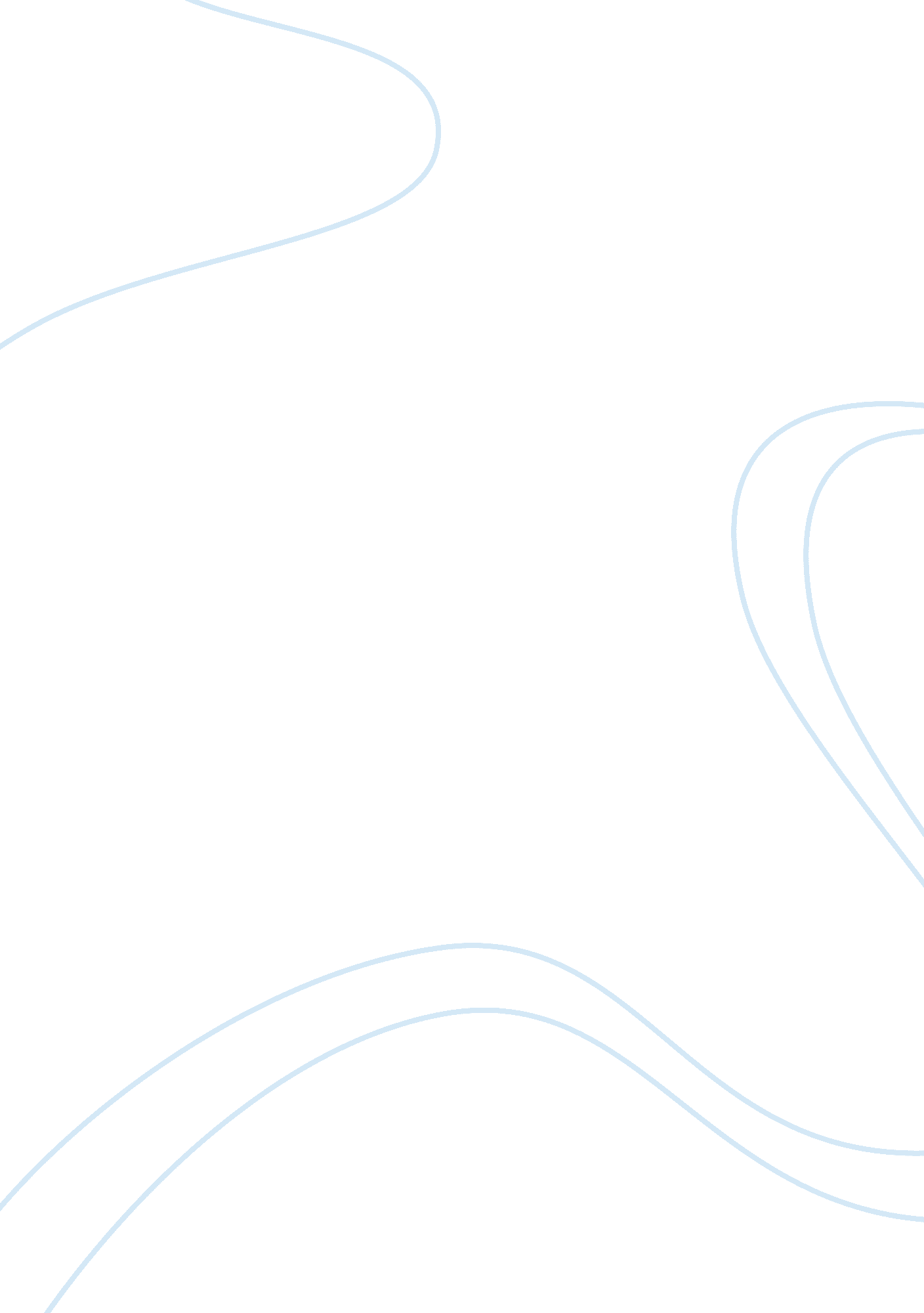 Chapter 9 macroeconomic relationships topicLife, Relationships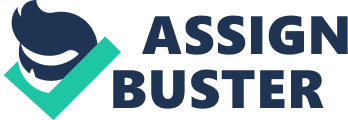 Question numbers: Consumption function/APC/MPC 1-39 Saving function/APS/MPS 40-53 Shifts in consumption and saving functions 54-69 Graphs/tables: mixed consumption and saving 70-106 Investment demand 107-145 Multiplier effect 146-181 Consider This 182-183 Last Word 184-185 True-False 186-200 Multiple Choice Questions Consumption function/APC/MPC Type: A Topic: 1 E: 152 MA: 152 . The most important determinant of consumer spending is: A)the level of household debt. B)the stock of wealth. C)consumer expectations. D)the level of income. Answer: D Type: D Topic: 1 E: 152 MA: 152 2. The most important determinant of consumption and saving is the: A)level of bank credit. B) level of income. C) interest rate. D) price level. Answer: B Type: A Topic: 1 E: 156 MA: 156 3. If Smith's disposable income increases from $1, 200 to $1, 700 and her level of saving increases from minus $100 to a plus $100, her marginal propensity to: A)save is three-fifths. C)consume is three-fifths. B)consume is one-half. D)consume is one-sixth. Answer: C Type: A Topic: 1 E: 156 MA: 156 4. With an MPS of . 4, the MPC will be: A)1. 0 minus . 4. B) . 4 minus 1. 0. C) the reciprocal of the MPS. D) . 4. Answer: A Type: D Topic: 1 E: 156 MA: 156 5. The MPC can be defined as that fraction of a: A)change in income that is not spent. C)given total income that is not consumed. B)change in income that is spent. D)given total income that is consumed. Answer: B Type: A Topic: 1 E: 154 MA: 154 6. The 45-degree line on a graph relating consumption and income shows: A)all points where the MPC is constant. B)all points at which saving and income are equal. C)all the points at which consumption and income are equal. D)the amounts households will plan to save at each possible level of income. Answer: C Type: A Topic: 1 E: 154 MA: 154 7. As disposable income goes up the: A)APC falls. C)volume of consumption declines absolutely. B)APS falls. D)volume of investment diminishes. Answer: A Type: D Topic: 1 E: 153 MA: 153 8. The consumption schedule shows: A)that the MPC increases in proportion to GDP. B)that households consume more when interest rates are low. C)that consumption depends primarily on the level of business investment. D)the amounts households plan or intend to consume at various possible levels of aggregate income. Answer: D Type: D Topic: 1 E: 153 MA: 153 9. The consumption schedule relates: A)consumption to the level of disposable income. C)disposable income to domestic income. B)saving to the level of disposable income. D)consumption to saving. Answer: A Type: A Topic: 1 E: 153 MA: 153 10. A decline in disposable income: A)increases consumption by moving upward along a specific consumption schedule. B)decreases consumption because it shifts the consumption schedule downward. C)decreases consumption by moving downward along a specific consumption schedule. D)increases consumption because it shifts the consumption schedule upward. Answer: C Type: D Topic: 1 E: 154 MA: 154 11. The APC is calculated as: A)change in consumption / change in income C)change in income / change in consumption B)consumption / income D)income / consumption Answer: B Type: A Topic: 1 E: 153 MA: 153 12. The consumption schedule shows: A)a direct relationship between aggregate consumption and accumulated wealth. B)a direct relationship between aggregate consumption and aggregate income. C)an inverse relationship between aggregate consumption and accumulated financial wealth. D)an inverse relationship between aggregate consumption and aggregate income. Answer: B Type: D Topic: 1 E: 153 MA: 153 13. The APC can be defined as the fraction of a: A)change in income that is not spent. B)change in income that is spent. C)specific level of total income that is not consumed. D)specific level of total income that is consumed. Answer: D Type: G Topic: 1 E: 154-155 MA: 154-155 14. The consumption schedule in the above diagram indicates that: A)consumers will maximize their satisfaction where the consumption schedule and 45° line intersect. B)up to a point consumption exceeds income, but then falls below income. C)the MPC falls as income increases. D)households consume as much as they earn. Answer: B Type: A Topic: 1 E: 154 MA: 154 15. The consumption schedule is drawn on the assumption that as income increases consumption will: A)be unaffected. B)increase absolutely, but remain constant as a percentage of income. C)increase absolutely, but decline as a percentage of income. D)increase both absolutely and as a percentage of income. Answer: C Type: A Topic: 1 E: 154 MA: 154 16. Which of the following is correct? A)APC + APS = 1. B) APC + MPS = 1. C) APS + MPC = 1. D) APS + MPS = 1. Answer: A Type: A Topic: 1 E: 154-156 MA: 161 17. The consumption schedule is such that: A)both the APC and the MPC increase as income rises. B)the APC is constant and the MPC declines as income rises. C)the MPC is constant and the APC declines as income rises. D)the MPC and APC must be equal at all levels of income. Answer: C Type: A Topic: 1 E: 154 MA: 154 18. For all levels of income to the left of the intersection of the 45-degree line and the consumption schedule, the APC is: A)greater than 100 percent. B) less than the APS. C) equal to the MPC. D) equal to 100 percent. Answer: A Type: A Topic: 1 E: 156 MA: 156 19. The consumption and saving schedules reveal that the: A)MPC is greater than zero, but less than one. B)MPC and APC are equal at the point where the consumption schedule intersects the 45-degree line. C)APS is positive at all income levels. D)MPC is equal to or greater than one at all income levels. Answer: A Type: A Topic: 1 E: 156 MA: 156 20. The size of the MPC is assumed to be: A)less than zero. B) greater than one. C) greater than zero, but less than one. D) two or more. Answer: C Type: A Topic: 1 E: 153-154 MA: 153-154 21. As disposable income increases, consumption: A)and saving both increase. C)decreases and saving increases. B)and saving both decrease. D)increases and saving decreases. Answer: A Type: D Topic: 1 E: 154 MA: 154 22. The average propensity to consume indicates the: A)amount by which income exceeds consumption. B)relationship between a change in saving and the consequent change in consumption. C)percentage of total income that will be consumed. D)percentage of a change in income that will be consumed. Answer: C Type: A Topic: 1 E: 153 MA: 153 23. The relationship between consumption and disposable income is such that: A)an inverse and stable relationship exists between consumption and income. B)a direct, but very volatile, relationship exists between consumption and income. C)a direct and relatively stable relationship exists between consumption and income. D)the two are always equal. Answer: C Type: A Topic: 1 E: 156 MA: 156 24. If the MPC is . 8 and disposable income is $200, then A)consumption and saving cannot be determined from the information given. B)saving will be $20. C)personal consumption expenditures will be $80. D)saving will be $40. Answer: A Type: A Topic: 1 E: 156 MA: 156 25. The MPC for an economy is: A)the slope of the consumption schedule or line. B)the slope of the savings schedule or line. C)1 divided by the slope of the consumption schedule or line. D)1 divided by the slope of the savings schedule or line. Answer: A Type: F Topic: 1 E: 158 MA: 158 26. In contrast to investment, consumption is: A)relatively stable. B) relatively unstable. C) measurable. D) unmeasurable. Answer: A Use the following to answer questions 27-28: Advanced analysis) Answer the next question(s) on the basis of the following consumption schedule: C = 20 + . 9Y , where C is consumption and Y is disposable income. Type: E Topic: 1 E: 156 MA: 156 27. Refer to the above data. The MPC is: A). 45. B) . 20. C) . 50. D) . 90. Answer: D Type: E Topic: 1 E: 156 MA: 156 28. Refer to the above data. At an $800 level of disposable income, the level of saving is: A)$180. B) $740. C) $60. D) $18. Answer: C Type: A Topic: 1 E: 156 MA: 156 29. Which one of the following will cause a movement down along an economy's consumption schedule? A)an increase in stock prices C)an increase in consumer indebtedness B)a decrease in stock prices D)a decrease in disposable income Answer: D Type: G Topic: 1 E: 156 MA: 156 30. The above diagram shows consumption schedules for economies A and B. We can say that the: A)MPC is greater in B than in A. B)APC at any given income level is greater in B than in A. C)MPS is smaller in B than in A. D)MPC is greater in A than in B. Answer: D Type: A Topic: 1 E: 154 MA: 154 31. At the point where the consumption schedule intersects the 45-degree line: A)the MPC is 1. 00. C)saving is equal to consumption. B)the APC is 1. 0. D)the economy is in equilibrium. Answer: B Type: C Topic: 1 E: 156 MA: 156 32. Holly's break-even level of income is $10, 000 and her MPC is 0. 75. If her actual disposable income is $16, 000, her level of: A)consumption spending will be $14, 500. C)consumption spending will be $13, 000. B)consumption spending will be $15, 500. D)saving will be $2, 500. Answer: A Type: A Topic: 1 E: 156 MA: 156 33. If Ben's MPC is . 80, this means that he will: A)spend eight-tenths of any increase in his disposable income. B)spend eight-tenths of any level of disposable income. C)break even when his disposable income is $8, 000. D)save two-tenths of any level of disposable income. Answer: A Type: A Topic: 1 E: 154 MA: 154 34. Suppose afamily's consumption exceeds its disposable income. This means that its: A)MPC is greater than 1. B) MPS is negative. C) APC is greater than 1. D) APS is positive. Answer: C Type: E Topic: 1 E: 154 MA: 154 35. (Advanced analysis) If the equation for the consumption schedule is C = 20 + 0. 8Y , where C is consumption and Y is disposable income, then the average propensity to consume is 1 when disposable income is: A)$80. B) $100. C) $120. D) $160. Answer: B Type: E Topic: 1 E: 156 MA: 156 36. (Advanced analysis) The equation C = 35 + . 75Y , where C is consumption and Y is disposable income, shows that: A)households will consume three-fourths of whatever level of disposable income they receive. B)households will consume $35 if their disposable income is zero and will consume three-fourths of any increase in disposable income they receive. C)there is an inverse relationship between disposable income and consumption. D)households will save $35 if their disposable income is zero and will consume three-fourths of any increase in disposable income they receive. Answer: B Type: E Topic: 1 E: 156 MA: 156 37. Advanced analysis) If the equation C = 20 + . 6Y , where C is consumption and Y is disposable income, were graphed: A)the vertical intercept would be +. 6 and the slope would be +20. B)it would reveal an inverse relationship between consumption and disposable income. C)the vertical intercept would be negative, but consumption would increase as disposable income rises. D)the vertical intercept would be +20 and the slope would be +. 6. Answer: D Type: A Topic: 1 E: 154 MA: 154 38. One can determine the amount of any level of total income that is consumed by: A)multiplying total income by the slope of the consumption schedule. B)multiplying total income by the APC. C)subtracting the MPS from total income. D)multiplying total income by the MPC. Answer: B Type: C Topic: 1 E: 154, 156 MA: 154, 156 39. Which of the following is correct? A)MPC + MPS = APC + APS C)APC + MPC = APS + MPS B)APC + MPS = APS + MPC D)APC - APS = MPC - MPS Answer: A Saving function/APS/MPS Type: A Topic: 2 E: 154 MA: 154 40. The consumption and saving schedules reveal that: A)consumption rises, but saving declines, as disposable income rises. B)saving varies inversely with the profitability of investment. C)saving varies directly with the level of disposable income. D)saving is inversely related to the rate of interest. Answer: C Type: D Topic: 2 E: 154 MA: 154 41. Dissaving means: A)the same thing as disinvesting. B)that households are spending more than their current incomes. C)that saving and investment are equal. D)that disposable income is less than zero. Answer: B Type: D Topic: 2 E: 154 MA: 154 42. Dissaving occurs where: A)income exceeds consumption. C)consumption exceeds income. B)saving exceeds consumption. D)saving exceeds income. Answer: C Type: A Topic: 2 E: 156 MA: 156 43. Which of the following relations is not correct? A)1 - MPC = MPS B) APS + APC = 1 C) MPS = MPC + 1 D) MPC + MPS = 1 Answer: C Type: A Topic: 2 E: 154 MA: 154 44. The saving schedule is drawn on the assumption that as income increases: A)saving will decline absolutely and as a percentage of income. B)saving will increase absolutely, but remain constant as a percentage of income. C)saving will increase absolutely, but decline as a percentage of income. D)saving will increase absolutely and as a percentage of income. Answer: D Type: A Topic: 2 E: 154 MA: 154 45. At the point where the consumption schedule intersects the 45-degree line: A)the MPC equals 1. B) the APC is zero. C) saving equals income. D) saving is zero. Answer: D Type: A Topic: 2 E: 154 MA: 154 46. The saving schedule is such that as aggregate income increases by a certain amount saving: A)increases by the same amount as the increase in income. B)does not change. C)increases, but by a smaller amount. D)increases by an even larger amount. Answer: C Type: A Topic: 2 E: 156 MA: 156 47. If the consumption schedule is linear, then the: A)saving schedule will also be linear. C)MPC will decline as income rises. B)MPS will decline as income rises. D)APC will be constant at all levels of income. Answer: A Type: A Topic: 2 E: 153 MA: 153 48. Given the consumption schedule, it is possible to graph the relevant saving schedule by: A)subtracting the MPC from 1 at each level of income. B)subtracting investment from consumption at each level of GDP. C)plotting the horizontal differences between the consumption schedule and the 45-degree line. D)plotting the vertical differences between the consumption schedule and the 45-degree line. Answer: D Type: A Topic: 2 E: 154 MA: 154 49. As aggregate income decreases, the APC: A)and APS will both increase. C)will increase, but the APS will decrease. B)will decrease, but the APS will increase. D)and APS will both decrease. Answer: C Type: A Topic: 2 E: 156 MA: 156 50. If the marginal propensity to consume is . 9, then the marginal propensity to save must be: A)1. B) . 1. C) 1. 1. D) . 9. Answer: B Type: A Topic: 2 E: 156 MA: 156 51. The greater is the marginal propensity to consume, the: A)smaller is the marginal propensity to save. C)lower is the average propensity to consume. B)higher is the interest rate. D)lower is the price level. Answer: A Type: A Topic: 2 E: 156 MA: 156 52. If the saving schedule is a straight line, the: A)MPS must be constant. C)APC must be constant. B)APS must be constant. D)MPC must be rising. Answer: A Type: A Topic: 2 E: 154 MA: 154 53. Which one of the following will cause a movement up along an economy's saving schedule? A)an increase in household debt outstanding C)an increase in stock prices B)an increase in disposable income D)an increase in interest rates Answer: B Shifts in consumption and saving functions Type: D Topic: 3 E: 156-157 MA: 156-157 54. In the late 1990s the U. S. stock market boomed, causing U. S. consumption to rise. Economists refer to this outcome as the: A)Keynes effect. B) interest-rate effect. C) wealth effect. D) multiplier effect. Answer: C Type: A Topic: 3 E: 157 MA: 157 55. The wealth effect is shown graphically as a: A)shift of the consumption schedule. B)movement along an existing consumption schedule. C)shift of the investment schedule. D)movement along an existing investment schedule. Answer: A Use the following to answer questions 56-59: Type: G Topic: 3 E: 157 MA: 157 56. Refer to the above graph. A movement from b to a along C1 might be caused by a: A)recession. B)wealth effect of an increase in stock market prices. C)decrease in income tax rates. D)increase in saving. Answer: A Type: G Topic: 3 E: 157 MA: 157 57. Refer to the above graph. A shift of the consumption schedule from C1 to C2 might be caused by a: A)recession. B)wealth effect of an increase in stock market prices. C)increase in income tax rates. D)increase in saving. Answer: B Type: G Topic: 3 E: 157 MA: 157 58. Refer to the above graph. A movement from a to b along C1 might be caused by a: A)recession. B)wealth effect of an increase in stock market prices. C)increase in income tax rates. D)increase in real GDP. Answer: D Type: G Topic: 3 E: 157 MA: 157 59. Refer to the above graph. A shift of the consumption schedule from C2 to C1 might be caused by a: A)increase in real GDP. B)reverse wealth effect, caused by a decrease in stock market prices. C)decrease in income tax rates. D)decrease in saving. Answer: B Type: C Topic: 3 E: 157 MA: 157 60. An upward shift of the saving schedule suggests: A)nothing withrespectto changes in the APC and APS. B)that the APC and APS have both decreased at each GDP level. C)that the APC and APS have both increased at each GDP level. D)that the APC has decreased and the APS has increased at each GDP level. Answer: D Type: A Topic: 3 E: 157 MA: 157 61. Which of the following will not tend to shift the consumption schedule upward? A)a currently small stock of durable goods in the possession of consumers B)the expectation of a future decline in the consumer price index C)a currently low level of household debt. D)the expectation of future shortages of essential consumer goods. Answer: B Type: A Topic: 3 E: 157 MA: 157 62. If the consumption schedule shifts upward and the shift was not caused by a tax change, the saving schedule: A)will not shift. C)will shift downward. B)may shift either upward or downward. D)will also shift upward. Answer: C Type: A Topic: 3 E: 156 MA: 156 63. Which of the following will not cause the consumption schedule to shift? A)a sharp increase in the amount of wealth held by households B)a change in consumer incomes C)the expectation of a recession D)a growing expectation that consumer durables will be in short supply Answer: B Type: A Topic: 3 E: 157 MA: 157 64. An increase in personal taxes will shift: A)both the consumption and saving schedules downward. B)both the consumption and saving schedules upward. C)the consumption schedule upward and the saving schedule downward. D)the consumption schedule downward and the saving schedule upward. Answer: A Type: A Topic: 3 E: 157 MA: 157 65. If for some reason households become increasingly thrifty, we could show this by: A)a downshift of the saving schedule. C)an upshift of the saving schedule. B)an upshift of the consumption schedule. D)an increase in the equilibrium GDP. Answer: C Type: G Topic: 3 E: 156 MA: 156 66. Suppose the economy's saving schedule shifts from S1 to S 2 as shown in the above diagram. We can say that its: A)MPC has increased. B)MPS has increased. C)APS has increased at all levels of disposable income. D)APS has decreased at all levels of disposable income. Answer: B Type: C Topic: 3 E: 154 MA: 154 67. If a consumption schedule shifts upward, this necessarily means that the: A)MPC has increased. B)MPS has decreased. C)APC is now higher at each level of disposable income. D)APC is now lower at each level of disposable income. Answer: C Type: A Topic: 3 E: 158 MA: 158 68. Assume the economy's consumption and saving schedules simultaneously shift downward. This must be the result of: A)an increase in disposable income. C)an increase in personal taxes. B)an increase in household wealth. D)the expectation of a recession. Answer: C Type: G Topic: 3 E: 154 MA: 154 69. Suppose an economy's consumption schedule shifts from C1 to C2 as shown in the above diagram. We can say that its: A)MPC has increased but its APC at each income level is unchanged. B)APC at each income level is increased but its MPC is unchanged. C)MPC and APC at each income level have both increased. D)MPC and APC at each income level have both decreased. Answer: C Graphs/tables: mixed consumption and saving Use the following to answer questions 70-72: Type: T Topic: 4 E: 156 MA: 156 70. Refer to the above data. The marginal propensity to consume is: A). 25. B) . 75. C) . 20. D) . 80. Answer: D Type: T Topic: 4 E: 154 MA: 154 71. Refer to the above data. At the $200 level of disposable income: A)the marginal propensity to save is 2? percent. C)the average propensity to save is . 20. B)dissaving is $5. D)the average propensity to consume is . 80. Answer: B Type: T Topic: 4 E: 156 MA: 156 72. Refer to the above data. If disposable income was $325, we would expect consumption to be: A)$315. B) $305. C) $20. D) $290. Answer: B Use the following to answer questions 73-78: Type: G Topic: 4 E: 154 MA: 154 73. Refer to the above diagram. The average propensity to consume is 1 at point: A)F. B) A. C) D. D) B. Answer: B Type: G Topic: 4 E: 156 MA: 156 74. Refer to the above diagram. The marginal propensity to consume is equal to: A)AE/0E. B) CF/CD. C) CB/AB. D) CD/CF. Answer: C Type: G Topic: 4 E: 154-155 MA: 154-155 75. Refer to the above diagram. At income level F the volume of saving is: A)BD. B) AB. C) CF-BF. D) CD. Answer: D Type: G Topic: 4 E: 154 MA: 154 76. Refer to the above diagram. Consumption will be equal to income at: A)an income of E. B) an income of F. C) point C. D) point D. Answer: A Type: G Topic: 4 E: 154-155 MA: 154-155 77. Refer to the above diagram. The economy is dissaving: A)in the amount CD. C)at income level H. B)at all income levels greater than E. D)at income level E. Answer: C Type: G Topic: 4 E: 156 MA: 156 78. Refer to the above diagram. The marginal propensity to save is: A)CD/EF. B) CB/CF. C) CB/AF. D) EF/CB. Answer: A Use the following to answer questions 79-80: Type: A Topic: 4 E: 153 MA: 153 79. The above figure suggests that: A)consumption would be $60 billion even if income were zero. B)saving is zero at the $120 billion income level. C)as income increases, consumption decreases as a percentage of income. D)as income increases, consumption decreases absolutely. Answer: C Type: A Topic: 4 E: 154-155 MA: 154-155 80. Refer to the above figure. If the relevant saving schedule were constructed: A)saving would be minus $20 billion at the zero level of income. B)aggregate saving would be $60 at the $60 billion level of income. C)its slope would be 1/2. D)it would slope downward and to the right Answer: A Use the following to answer questions 81-83: Answer the next question(s) on the basis of the following data for a hypothetical economy. Type: T Topic: 4 E: 156 MA: 156 81. Refer to the above data. The marginal propensity to consume is: A). 80. B) . 75. C) . 20. D) . 25. Answer: A Type: T Topic: 4 E: 154 MA: 154 82. Refer to the above data. At the $100 level of income, the average propensity to save is: A). 10. B) . 20. C) . 25. D) . 90. Answer: A Type: T Topic: 4 E: 156 MA: 156 83. Refer to the above data. If plotted on a graph, the slope of the saving schedule would be: A). 80. B) . 10. C) . 20. D) . 15. Answer: C Use the following to answer questions 84-88: Type: G Topic: 4 E: 156 MA: 156 84. Refer to the above diagram. The marginal propensity to save is equal to: A)CD/0D. B) 0B/0A. C) 0D/0D. D) CD/BD. Answer: D Type: G Topic: 4 E: 154 MA: 154 85. Refer to the above diagram. At disposable income level D, the average propensity to save is equal to: A)CD/BD. B) CD/D. C) D/CD. D) A/B. Answer: B Type: G Topic: 4 E: 154-155 MA: 154-155 86. Refer to the above diagram. At disposable income level D, consumption is: A)equal to CD. B) equal to D minus CD. C) equal to CD/D. D) equal to CD plus BD. Answer: B Type: G Topic: 4 E: 154-155 MA: 154-155 87. Refer to the above diagram. Consumption equals disposable income when: A)disposable income is B. B) disposable income is D. C) CD equals A. D) B equals CD. Answer: A Type: A Topic: 4 E: 156-157 MA: 156-157 88. The saving schedule shown in the above diagram would shift downward if, all else equal: A)the average propensity to save increased at each income level. B)the marginal propensity to save rose at each income level. C)consumer wealth rose rapidly because of a significant increase in stock market prices. D)the real interest rate fell. Answer: C Use the following to answer questions 89-96: Answer the next question(s) on the basis of the following consumption schedules. DI signifies disposable income and C represents consumption expenditures. All figures are in billions of dollars. Type: T Topic: 4 E: 156 MA: 156 89. Refer to the above data. The marginal propensity to consume in economy (1) is: A). 5. B) . 3. C) . 8. D) . 7. Answer: D Type: T Topic: 4 E: 156 MA: 156 90. Refer to the above data. The marginal propensity to consume: A)is highest in economy (1). C)is highest in economy (3). B)is highest in economy (2). D)cannot be calculated from the data given. Answer: C Type: T Topic: 4 E: 156 MA: 156 91. Refer to the above data. The marginal propensity to save: A)is highest in economy (1). C)is highest in economy (3). B)is highest in economy (2). D)cannot be determined from the data given. Answer: A Type: T Topic: 4 E: 154 MA: 154 92. Refer to the above data. At an income level of $40 billion, the average propensity to consume: A)is highest in economy (1). C)is highest in economy (3). B)is highest in economy (2). D)cannot be determined from the data given. Answer: B Type: T Topic: 4 E: 154 MA: 154 93. Refer to the above data. At an income level of $400 billion, the average propensity to save in economy (2) is: A). 9125. B) . 0725. C) . 0875. D) . 9305. Answer: C Type: T Topic: 4 E: 156 MA: 156 94. (Advanced analysis) Refer to the above data. When plotted on a graph, the vertical intercept of the consumption schedule in economy (3) is _____ and the slope is _____. A)minus $2; . 9. B) $2; . 18. C) $100; . 5. D) $2; . 9. Answer: D Type: T Topic: 4 E: 158 MA: 158 95. Refer to the above data. Suppose that consumption decreased by $2 billion at each level of DI in each of the three countries. We can conclude that the: A)marginal propensity to consume will remain unchanged in each of the three countries. B)marginal propensity to consume will decline in each of the three countries. C)average propensity to save will fall at each level of DI in each of the three countries. D)marginal propensity to save will rise in each of the three countries. Answer: A Type: T Topic: 4 E: 157 MA: 157 96. Refer to the above data. A $2 billion increase in consumption at each level of DI could be caused by: A)a decrease in consumer wealth. C)an increase in taxation. B)new expectations of higher future income. D)an increase in saving. Answer: B Use the following to answer questions 97-100: Type: G Topic: 4 E: 154 MA: 154 97. Refer to the above diagram. The break-even level of disposable income: A)is zero. B) is minus $10. C) is $100. D) cannot be determined from the information given. Answer: C Type: G Topic: 4 E: 156 MA: 156 98. Refer to the above diagram. The marginal propensity to consume is: A). 2. B) . 8. C) . 4. D) . 3. Answer: B Type: G Topic: 4 E: 156 MA: 156 99. (Advanced analysis) The equation for the above saving schedule is: A)Yd = -20 + . 8S. B) Yd = 20 + . 2S. C) S = -20 + . 2Yd. D) S = 20 + . 8Yd. Answer: C Type: G Topic: 4 E: 154-155 MA: 154-155 100. Refer to the above diagram. The average propensity to consume: A)is greater than 1 at all levels of disposable income above $100. B)is greater than 1 at all levels of disposable income below $100. C)is equal to the average propensity to save. D)cannot be determined from the information given. Answer: B Use the following to answer questions 101-104: Type: G Topic: 4 E: 154 MA: 154 101. Refer to the above diagram. The break-even level of income is: A)zero. B) $150. C) $60. D) $120. Answer: B Type: G Topic: 4 E: 154 MA: 154 102. Refer to the above diagram. The average propensity to consume is: A)greater than 1 at all levels of income above $150. B)greater than 1 at all levels of income below $150. C)zero. D). 6. Answer: B Type: G Topic: 4 E: 156 MA: 156 103. Refer to the above diagram. The marginal propensity to consume is: A). 4. B) . 6. C) . 5. D) . 8. Answer: B Type: G Topic: 4 E: 156 MA: 156 104. (Advanced analysis) Refer to the above diagram. The equation for the consumption schedule is: A)C = . 6Y . B) Y = 60 + . C. C) C = 60 + . 6Y . D) C = 60 + . 4Y . Answer: C Use the following to answer questions 105-106: (Advanced analysis) Answer the next question(s) on the basis of the following data: Type: T Topic: 4 E: 156 MA: 156 105. Which of the following equations correctly represents the above data? A)Yd = 40 + . 6C B) C = 60 + . 4Yd C) C = 40 + . 6Yd D) C = . 6Yd Answer: C Type: T Topic: 4 E: 156 MA: 156 106. Which of the following equations represents the saving schedule implicit in the above data? A)S = C - Yd B) S = 40 + . 4Yd C) S = 40 + . 6Yd D) S = -40 + . Yd Answer: D Investment demand Type: F Topic: 5 E: 160 MA: 160 Status: New 107. The investment demand curve portrays an inverse (negative) relationship between: A)investment and real GDP. C)the nominal interest rate and investment. B)the real interest rate and investment. D)the price level and investment. Answer: B Type: F Topic: 5 E: 160 MA: 160 Status: New 108. The investment demand slopes downward and to the right because lower real interest rates: A)expand consumer borrowing, making investments more profitable. B)boost expected rates of returns on investment. C)enable more investment projects to be undertaken profitably. D)create tax incentives to invest. Answer: C Type: A Topic: 5 E: 159 MA: 159 Status: New 109. Other things equal, a decrease in the real interest rate will: A)shift the investment demand curve to the right. B)shift the investment demand curve to the left. C)move the economy upward along its existing investment demand curve. D)move the economy downward along its existing investment demand curve. Answer: D Type: A Topic: 5 E: 159 MA: 159 110. Suppose that a new machine tool having a useful life of only one year costs $80, 000. Suppose, also, that the net additional revenue resulting from buying this tool is expected to be $96, 000. The expected rate of return on this tool is: A)80 percent. B) 8 percent. C) 2 percent. D) 20 percent. Answer: D Type: A Topic: 5 E: 159 MA: 159 111. Assume a machine which has a useful life of only one year costs $2, 000. Assume, also, that net of such operating costs as power, taxes, and so forth, the additional revenue from the output of this machine is expected to be $2, 300. The expected rate of return on this machine is: A)7. 5 percent. B) 10 percent. C) 15 percent. D) 20 percent. Answer: C Type: A Topic: 5 E: 159 MA: 159 112. If the firm in the previous question finds it can borrow funds at an interest rate of 10 percent the firm should: A)not purchase the machine because the expected rate of return exceeds the interest rate. B)not purchase the machine because the interest rate exceeds the expected rate of return. C)purchase 